REPUBLIKA HRVATSKA ZADARSKA ŽUPANIJAOPĆINA POSEDARJEOPĆINSKO VIJEĆEKLASA: 400-06/19-01/08URBROJ:2198/07-1/1-19-01OPĆINSKO VIJEĆE, temeljem članka 31. Statuta Općine Posedarje – pročišćeni tekst („Službeni glasnik Općine Posedarje“ br 3/18),  ) članka 14. Zakona o proračunu („Narodne Novine“ broj 87/08, 136/12 i 15/15), na svojoj 25. sjednici, održanoj 09.12.2019. godine           donosi:ODLUKU O IZVRŠAVANJU PRORAČUNA OPĆINE POSEDARJE ZA 2020. GODINUOPĆE ODREDBEČlanak 1.	Ovom se Odlukom utvrđuje se struktura prihoda i primitaka, rashoda i izdataka. Proračun Općine Posedarje za 2020. godinu (u nastavku teksta: Proračun) i njegovo izvršavanje, opseg zaduživanja i jamstava, upravljanje financijskom i nefinancijskom imovinom, prava i obveze korisnika proračunskih sredstava, pojedine ovlasti općinskog načelnika u izvršavanju Proračuna te druga pitanja vezana za izvršenje Proračuna.II. SADRŽAJ PRORAČUNAČlanak 2.Proračun se sastoji od općeg i posebnog dijela te Plana razvojnih programa. Opći dio Proračuna čini Račun prihoda i rashoda, te Račun financiranja. Račun prihoda i rashoda Proračuna sastoji se od prihoda i rashoda prema ekonomskoj klasifikaciji. Pod prihodima iskazani su: prihodi od poreza, pomoći, prihodi od imovine, prihodi od pristojbi i naknada i ostali prihodi.U rashodima su rashodi za zaposlene, materijalni rashodi, financijski rashodi, pomoći unutar opće države, naknade građanima i kućanstvima, ostali rashodi i rashodi za nabavu nefinancijske imovine. U Računu financiranja iskazuju se primici od financijske imovine i zaduživanja te izdaci za financijsku imovinu i za otplatu zajmova. Posebni dio Proračuna sastoji se od plana rashoda i izdataka Proračunskih korisnika iskazanih po vrstama, raspoređenih po programima koji se sastoje od aktivnosti i projekata.Plan razvojnih programa sadrži ciljeve i prioritete razvoja povezane s programskom i organizacijskom klasifikacijom za trogodišnje razdoblje.Prihodi i primici, rashodi i izdaci proračuna iskazani su prema proračunskim klasifikacijama:OrganizacijskaEkonomskaFunkcijskaLokacijskaProgramska klasifikacija i izvorima financiranjaIII. IZVRŠAVANJE PRORAČUNAČlanak 3.Proračun se izvršava u skladu s raspoloživim sredstvima i dospjelim obvezama. Prihodi Proračuna ubiru se i uplaćuju u Proračun u skladu sa zakonom i propisima donesenim na temelju zakona, neovisno o visini prihoda planiranih Proračunom.Članak 4.	Namjenski prihodi i primici Proračuna jesu: pomoći, donacije, prihodi za posebne namjene, prihodi od prodaje ili zamjene imovine u vlasništvu Općine, naknade  s naslova osiguranja i namjenski  primici od zaduživanja.	Prihodi i primici iz stavka 1. Ovog članka uplaćuju se u Proračun.	Dječji vrtić „Cvrčak Posedarje“ čiji je osnivač i vlasnik Općina izuzima se od obveze uplate u Proračun ostvarenih namjenskih prihoda i primitaka te vlastitih prihoda. Prihodi iz stavka 1. ovog članka obvezno se planiraju financijskim planom i koriste se isključivo za namjenu utvrđenu planom. Proračunski korisnici obvezni su o ostvarivanju prihoda iz stavka l. ovog članka dostaviti izvješće nadležnom upravnom tijelu Općine u rokovima za sastavljanje financijskih izvješća.Članak 5.	Neutrošena namjenska sredstva iz prethodne godine, prenose se u Proračun za tekuću proračunsku godinu.	Ako su namjenski prihodi uplaćeni u nižem opsegu nego što su planirani, proračunski korisnik može preuzeti i plaćati obveze samo u visini stvarno uplaćenih, odnosno prenesenih sredstava.	Uplaćene i prenesene, a manje planirane pomoći, donacije i prihode za posebne namjene mogu izvršavati iznad planiranih iznosa, a do visine uplaćenih odnosno prenesenih sredstava.	Uplaćene i prenesene, a neplanirane pomoći, donacije, prihodi za posebne namjene i primici od zaduživanja mogu se koristiti prema naknado utvrđenim aktivnostima/projektima u Proračunu.Članak 6.	Vlastiti prihodi jesu prihodi koje proračunski korisnici ostvaruju od obavljanja poslova na tržištu i u tržišnim uvjetima (vlastiti prihodi), planiraju se u financijskim planovima proračunskih korisnika i uplaćuju se na njihov račun.Ako se vlastiti prihodi ostvare u iznosu većem od potrebnog za podmirivanje rashoda iz stavka l. Ovog članka, mogu se koristiti za podmirenje rashoda redovne djelatnosti.O korištenju namjenskih prihoda koje proračunski korisnik ostvari obavljanjem vlastite djelatnosti, a koji ne budu iskorišteni u ovoj proračunskoj godini, odlučuje se po godišnjem obračunu upravno vijeće ustanove.Članak 7.Sredstva za rashode i izdatke korisnik Proračuna osiguravaju se proračunskim korisnicima pojedinim programima, projektima i aktivnostima.Članak 8.Proračunska sredstva koristit će se samo za namjene koje su utvrđene proračunom i to do visine utvrđene u Posebnom dijelu Proračuna.Proračunski korisnici mogu preuzeti obveze na teret Proračuna samo za namjene i do visine utvrđene Proračunom ako su za to ispunjeni svi zakonom i drugim propisima utvrđeni uvjeti.Članak 9.Općinski načelnik odlučuje o stjecanju i otuđenju pokretnina i nekretnina Općine sukladno odredbama Statuta uz uvjet da je stjecanje i otuđivanje planirano u Proračunu i prevedeno u skladu sa zakonskim propisima.Općinski načelnik je odgovoran za zakonito i pravilno planiranje i izvršavanje Proračuna.Preuzimanje obveza na teret Proračuna po ugovorima koji zahtijevaju plaćanje u slijedećim godinama odobrava općinski načelnik.Nadležno upravno tijelo Općine izvršava Proračun i o tome izvještava općinskog načelnika.U okviru svog djelokruga i ovlasti Općinski načelnik, te pročelnik, odgovorni su za provedbu ove Odluke, kako za potpunu i pravodobnu naplatu prihoda i primitaka iz svoje nadležnosti, tako i za izvršavanje svih zadataka sukladno namjenama i iznosima utvrđenim u Posebnom dijelu Proračuna u okviru pripadajućeg razdjela/glave.Nadležno upravno tijelo Općine za proračun i financije će do 15. Siječnja svake proračunske godine utvrditi i objaviti podatak u smislu članka 48. Stavka l. točke 5 i stavka 2. Zakona o lokalnoj i područnoj (regionalnoj) samoupravi i isti dostaviti načelniku, predsjedniku Općinskog vijeća i čelniku upravnog tijela Općine.Članak 10.Polugodišnji izvještaj o izvršenju Proračuna za prvo polugodište 2020 godine JUO dostavlja načelniku najkasnije do 05.rujna 2020 godine, a načelnik ga dostavlja Općinskom vijeću na donošenje najkasnije do 15.rujna 2020. godine.Godišnji izvještaj o izvršenju Proračuna za 2019. godinu JUO dostavlja načelniku najkasnije do 01. svibnja 2020. godine, načelnik ga dostavlja Općinskom vijeću na donošenje najkasnije do 01.lipnja 2020. godine.Članak 11.Osnovica za obračun plaće službenicima i namještenicima te korisnicima Proračuna kojima se iz Proračuna financiraju plaće određuje se sukladno zakonom i propisima donesenim na temelju zakona.Ako pojedinim korisnicima Proračuna, zakonom, propisom donesenim na temelju zakona ili kolektivnim ugovorom nije utvrđena osnovica za obračun plaće. Istu utvrđuje Općinski načelnik vodeći računa o osiguranim sredstvima u Proračunu.Materijalna prava i naknade troškova zaposlenih, za korištenje godišnjeg odmora, božićnica, otpremnina za odlazak u mirovinu, slučaju smrti u obitelji, naknade za duže bolovanje, putnih troškova i ostalih prava. Isplaćivat će se u skladu zakonom i popisima donesenim na temelju zakona i planiranih sredstava.Članak 12.Pogrešno ili više uplaćeni prihodi u proračun, vraćaju se uplatiteljima na teret tih prihoda.Pogrešno ili više uplaćeni prihodi u Proračun prethodnih godina vraćaju se uplatiteljima na teret rashoda proračuna.Rješenje o povratu sredstava donosi nadležno upravno tijelo na temelju dokumentiranog zahtjeva.Članak 13.Odgoda plaćanja, obročna otplata duga, te prodaja, otpis ili djelomičan otpis potraživanja Općine provodi se prema kriterijima, mjerilima i postupcima sukladno zakonskim propisima.Članak 14.Isplata proračunskih sredstava obavlja se na temelju vjerodostojne knjigovodstvene dokumentacije ili naloga za prijenos sredstava koju potpisom ovjerava nalogodavac uz oznaku pozicije u Proračunu.Nalogodavac za izvršavanje stavki iz posebnog dijela Proračuna je Općinski načelnik.Članak 15.Sredstva  za tekuće rashode korisnika Proračuna izvještavat će se u približnim dvanaestima plana, a u skladu s raspoloživim sredstvima.IV. ZADUŽIVANJE I DAVANJE JAMSTAVAČlanak 16.Općina se može zaduživati za investicije, davati suglasnosti zaduživanje, odnosno jamstva u skladu s Zakonom o Proračunu i Pravilniku o postupku zaduživanja te davanja jamstva i suglasnosti jedinica lokalne i područne (regionalne ) samouprave. Odluku o zaduživanju Općine, o davanju suglasnosti za zaduživanje te davanja jamstava donosi Općinsko vijeće.V. UPRAVLJANJE FINANCIJSKOM IMOVINOMČlanak 17.	Raspoloživim novčanim sredstvima na računu Proračuna upravlja Općinski načelnik. Slobodna novčana sredstva mogu se oročavati kod poslovnih banka poštujući načela sigurnosti i likvidnosti.  Odluku o oročavanju donosi načelnik. Prihodi od upravljanja raspoloživim sredstvima prihodi su Proračuna.VI. PRIMJENA PRORAČUNSKOG RAČUNOVODSTVAČlanak 18.Proračun i Proračunski korisnici primjenjuju proračunsko računovodstvo.Nadležno upravno tijelo Općine obvezno je prikupiti, uskladiti i kontrolirati njihove polugodišnje i godišnje financijske izvještaje prema  propisima o financijskom izvještavanju.Članak 19.Kontrola postupaka u pripremi i izvršavanju proračuna, praćenja primjene proračunskog računovodstva te poslovi financijskog izvještavanje obavljat će se  u nadležnom upravnom tijelu.Svi korisnici Proračunskih sredstava obvezni su dati sve potrebne podatke, isprave i izvješća koja od njih zatraži upravno tijelo Općine.Ako se prilikom  obavljanja kontrole utvrde nepravilnosti u korištenju sredstava Proračuna, korisniku će se umanjiti sredstva u visini nenamjenskog trošenja.Odluku o umanjenju i obustavi doznaka sredstava donosi Općinski načelnik.Članak 20.Općina kao o proračunski korisnik obvezna je provoditi postupak javne nabave usluga i ustupanja radova sukladno Zakonu o javnoj nabavi. Plan nabave Općine za 2020 godinu donosi Općinski načelnik.VII. URAVNOTEŽENJE PRORAČUNA I PRERASPODJELA SREDSTAVA PRORAČUNAČlanak 21.Ako tijekom proračunske godine, zbog izvanrednih nepredviđenih okolnosti  povećavaju rashodi i izdaci, odnosno umanjeni prihodi i primici, proračun se mora uravnotežiti pronalaženjem novih prihoda i primitaka, odnosno smanjivanjem predviđenih rashoda i izdataka.  Uravnoteženje proračuna provodi se tijekom godine izmjenama i dopunama Proračuna prema postupku donošenje Proračuna. Preraspodjela sredstava na proračunskim stavkama kod proračunskih korisnika ili između proračunskih korisnika može se  izvršiti najviše do 5% rashoda i izdataka na proračunskoj stavci donesenoj od strane predstavničkog tijela koja se umanjuje, ako to odobri općinski načelnik. Općinski načelnik o preraspodjelama izvještava Općinsko vijeće u polugodišnjem i godišnjem izvještaju o izvršenju Proračuna.Članak 22.Proračun se izvršava od 01.siječnja do 31. prosinca 2020.  godine.Samo naplaćeni prihodi u kalendarskoj godini priznaju se kao prihodi Proračuna za 2020. godinu. Rashodi poslovanja za koje je nastala obveza u 2020. godini rashodi su Proračuna za 2020 godinu, neovisno o plaćanju. O rasporedu viška prihoda odnosno o pokriću manjka Proračuna odlučuje Općinsko vijeće prilikom donošenja Godišnjeg izvještaja o izvršenju proračuna za 2019 godinu.VIII. ZAVRŠNA ODREDBAČlanak 23.Ova Odluka će biti objavljena u „Službenom glasniku Općine Posedarje“ a stupa na snagu 01.siječnja 2020. godine.PREDSJEDNIK OPĆINSKOG VIJEĆAIVICA ZURAK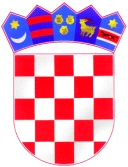 